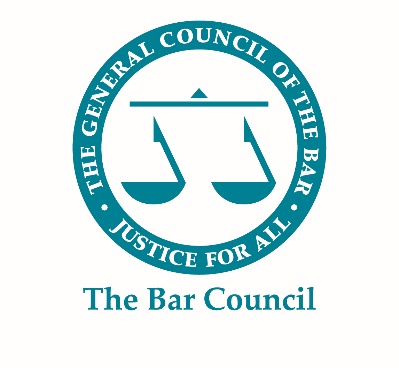 Third Six VacancyPosted: 28th January 2021Chambers InformationChambers InformationName of chambersJason Elliott BarristersAddress of chambers18 Albion House, West Percy Street, North Shields, Tyne and Wear, NE29 0DWChambers emailjohn.craggs@jasonelliottbarristers.co.ukChambers website addresswww.jasonelliottbarristers.co.uk Vacancy InformationVacancy InformationNumber of third six pupillagesNot restricted, dependent on business need and applicantsLevel of guaranteed earningsN/AClosing dateNo deadlinePupillage start dateAs soon as practicableDescription and how to applyJason Elliott Barristers is a Barristers’ Chambers based in the north-east of England. We are rapidly developing a wide portfolio of varied and high-quality work and have a vision of developing into a leading provider of legal services in the region and nationally. We currently have 5 practitioners of significant experience, who practise in a wide variety of disciplines, as well as two pupils. We serve a wide range of clientele, and value every client relationship greatly. Each engagement benefits from the depth and breadth of our expertise. We approach every client with a focus on integrity, advocacy, and understanding.  We aim to develop our areas of practice and pursue effective expansion. To this end, we take very seriously the commitment to building a strong team in a friendly and dynamic environment.We are inviting ongoing applications from practitioners who have already completed pupillage, or are exempt from pupillage requirements, and are yet to secure tenancies. Our workload is growing rapidly, with members taking on matters of genuinely high quality. We are keen to increase our numbers to deal with this swift upturn in chambers’ instructions, and are committed to offering the best possible guidance and opportunity to those who wish to join a growing set in As a small and relatively new set, we involve ourselves to a great extent in self-promotion and marketing, in order that our members may build their own practices and reputations, and also those of chambers in general. We offer a friendly, familial and down to earth environment, and every encouragement and support to members in making a success of their careers at the Bar.We take third six pupils on with a view to offering tenancy at the conclusion of their pupillage and view continued training and recruitment of junior tenants as imperative to our progression. Tenancy will be awarded on merit and to those who have demonstrated the necessary skills and commitment to succeed. We are offering third six pupillages to suitable applicants, to commence as soon as is reasonably practicable. Pupils and tenants to us are an investment in our future, and we only recruit those who we foresee as being valued members of our team for years to come. Please apply via email to Chambers’ Head of Pupillage, John Craggs, john.craggs@jasonelliottbarristers.co.uk attaching covering letter and CV. These should outline your professional history, details of pupillage already undertaken and/or any exemptions from such requirements, academic qualifications, and any relevant experience that you possess. There is no deadline for applications, as our recruitment is ongoing. Fees billed of £3,000 - £4,000 per month can be expected. Jason Elliott Barristers is an equal opportunities employer.